BEZPEČNOSTNÁ RADA SLOVENSKEJ REPUBLIKY(Návrh)                                         UZNESENIE      BEZPEČNOSTNEJ RADY SLOVENSKEJ REPUBLIKYč.z ........................ 2022k návrhu zákona o Vojenskom spravodajstve      Bezpečnostná rada SRsúhlasís návrhom zákona o Vojenskom spravodajstve;ukladá ministrovi obrany SRpredložiť na rokovanie vlády SR návrh zákona o Vojenskom spravodajstve       termín: ihneď po prerokovaní v Bezpečnostnej rade SRodporúča vláde SRschváliť návrh zákona o Vojenskom spravodajstve.Číslo materiálu:Predkladateľ:minister obrany Slovenskej republiky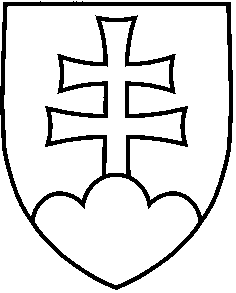 